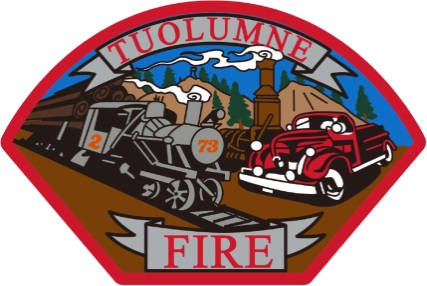 TUOLUMNE FIRE DISTRICT18690 MAIN STREETTUOLUMNE, CA 95379(209) 928-4505FAX (209) 928-9723BOARD OF DIRECTORS MEETING MINUTESJune 12, 2019 @ 6:00p.m.Public Forum -    VFW Post #4748 Commander Arron Rasmussen presented the VFW EMT of the Year Award and a gift to Fire Fighter Bill Hutchins.He presented the VFW Fire Fighter of the Year Award and a gift toFire Fighter Brandon Ohler.Approval of Previous Minutes – May 13, 2019Adam Artzer made a motion to approve the previous Minutes.			Brian Bell seconded the motion.		Vote was 5/0 - Motion carriedAcknowledgementsBrian Machado thanked the TFD crews for their presence, and assistance, at the Westside Concerts.  He said it is reassuring to concert goers to see Fire Fighters present at those events.New BusinessPresentation of Life Saving Awards – OhlerFire Fighter Cameron Medeiros and Fire Fighter Andrew Derichsweiler were presented with Life Saving Award plaques for saving the life of a man at a structure fire in Tuolumne City on April 25, 2019.The Union Democrat Newspaper’s reporter, Guy McCarthy, interviewed the Fire Fighters and took pictures of them with Chief Ohler and said an article would appear in the newspaper in the next few days.AD hoc Committee Report-Tuolumne CSD Meeting - BellBrian Bell and Darlene Hutchins reported that they attended the CSD meeting on May 22, 2019 and then reviewed items that were discussed at that meeting.A lengthy discussion ensued with each Director stating their opinions regarding participation in the proposed CSD.  Further discussion of this matter will continue at future Board meetings.The next CSD community meeting will be held at the Sanitary District’s office on July 16, 2019 @ 6:00p.m.  The ad hoc committee will attend that meeting.Consideration/cost for Special Districts LAFCO representation-BellBrian Bell and Chief Ohler attended a meeting of representatives from local Special Districts at the county offices.  The cost for participation in LAFCO is based on a percentage of the individual Special District’s annual budget.  There will be further information and discussion on the matter.4.	Proposed 2019/2020 Budget- OhlerChief Ohler presented the 2018/2019 annual budget.  He reviewed, and explained, each item.  He then requested that he be allowed to add a rotating Relief Operator to his staff.  This Relief Operator would work a 24 hr. shift and enable the Chief to take off one day each week (24 hrs.) to attend meetings and complete administrative tasks.Brian Machado made a motion to approve the 2019/2020 Budget and grant Chief Ohler’s request to schedule a Relief Operator to replace him on the engine one day (24hrs.) each week.Brian Bell seconded the motionVote 5/0 - Motion carriedOld Business“Required Supplementary Information” inclusion in the annual audit.After discussion it was decided that, since it is not required to have the “Supplementary Information” statements in the audit, it would not be included in the 2018/2019 audit report.Website/Email Domain – Ohler		Website is up and running as of today 6/13/19. www.tuolumnefire.com 		Board is asked to visit the site and give feedback and suggestions.Department Report – OhlerChief Ohler reviewed all the items on his Department Report.Administration Report – WellsNo new items at this time.Review of the Payroll Report, Organization Budget Status Report, & Warrant RequisitionsAll reports were reviewed, approved, and signed.           Warrant Requisitions for May, 2019  =  $ 19,536.80Meeting Adjourned @ 7:48p.m.Next Meeting:  Monday, July 8, 2019 @ 6:00p.m.Minutes respectfully submitted by:  Marcie Wells, T.F.D. Office ManagerCall to Order        The meeting was called to order at 6:03p.m. by Brian Machado, Chair.Call to Order        The meeting was called to order at 6:03p.m. by Brian Machado, Chair.Call to Order        The meeting was called to order at 6:03p.m. by Brian Machado, Chair.Roll CallOthers present:Adam Artzer Vice Chair, Darlene Hutchins, Secretary,Brian Bell, Director - DirectorTony Krieg, Treasurer arrived at 6:10p.m.Nicholas Ohler, Chief;  Marcie Wells, Office Manager;F. F. Cameron Medeiros, F.F. Andrew Derichsweiler,VFW Post #4748 Commander Arron Rasmussen, Union Democrat Reporter Guy McCarthy